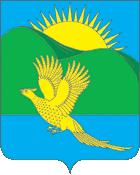       ДУМАПАРТИЗАНСКОГО МУНИЦИПАЛЬНОГО РАЙОНАПРИМОРСКОГО КРАЯРЕШЕНИЕ				       село Владимиро-Александровское	 22.10.2020		     	          	№ 246В соответствии с Федеральным законом от 6 октября 2003 года № 131-ФЗ «Об общих принципах организации местного самоуправления в Российской Федерации», в целях обеспечения населения Партизанского муниципального района, проживающего в жилых домах с печным отоплением, твердым топливом (дровами), руководствуясь статьями 19, 28, 30 Устава Партизанского муниципального района, Дума Партизанского муниципального районаРЕШИЛА:1. Принять муниципальный правовой акт «Положение об организации снабжения населения Партизанского муниципального района твердым топливом (дровами)» (прилагается). 2. Направить муниципальный правовой акт главе Партизанского муниципального района для подписания и официального опубликования. 3. Настоящее решение вступает в силу со дня его принятия.Председатель Думы                                                                        А.В. АрсентьевМУНИЦИПАЛЬНЫЙ ПРАВОВОЙ АКТПоложение об организации снабжения населения Партизанскогомуниципального района твердым топливом (дровами)(в редакции муниципального правового акта № 40-мпа от 17.08.2023)Статья 1. Общие положения1. Настоящее Положение об организации снабжения населения Партизанского муниципального района твердым топливом (дровами) (далее - Положение) разработано в целях реализации вопросов местного значения, предусмотренных пунктом 4 части 1 статьи 14 Федерального закона от 06.10.2003 № 131-ФЗ «Об общих принципах организации местного самоуправления в Российской Федерации» в части организации снабжения населения сельских поселений и межселенных территорий Партизанского муниципального района твердым топливом (дровами) в соответствии с Постановлением Правительства от 06.05.2011 № 354 «О предоставлении коммунальных услуг собственникам и пользователям помещений в многоквартирных домах и жилых домов», постановлением администрации Приморского края от 30 декабря 2019 г. № 945-па (в ред. Постановлений Правительства Приморского края от 20.03.2020 № 231-пп, от 29.04.2020 № 385-пп «Об утверждении Государственной программы Приморского края «Обеспечение доступным жильем и качественными услугами жилищно-коммунального хозяйства населения Приморского края качественными услугами жилищно-коммунального хозяйства на 2020-2027 годы», Уставом Партизанского муниципального района в целях организации снабжения населения Партизанского муниципального района твердым топливом (дровами) по предельным ценам с учетом софинансирования расходных обязательств, возникающих при реализации полномочий органов местного самоуправления муниципальных образований по организации снабжения населения твердым топливом (дровами) по предельным ценам из бюджета Приморского края.2. Настоящее Положение определяет правовые, экономические и организационные основы отношений по организации снабжения населения Партизанского муниципального района (далее – население района) твердым топливом (дровами) по предельным ценам.Статья 2. Полномочия органов местного самоуправления                                            Партизанского муниципального района в сфере организации снабжения населения твердым топливом (дровами) по предельным ценам1. К полномочиям Думы Партизанского муниципального района (далее - район) относятся:- утверждение бюджета района и отчета о его исполнении;- контроль за исполнением органами местного самоуправления и должностными лицами местного самоуправления района полномочий по решению вопросов местного значения;- иные полномочия, отнесенные к компетенции представительного органа федеральными законами, законами Приморского края и Уставом района.2. К полномочиям администрации района относятся:- принятие муниципальных правовых актов (постановлений, распоряжений), регулирующих деятельность в сфере организации снабжения населения района твердым топливом (дровами) по предельным ценам;- утверждение расчета розничной цены на твердое топливо (дрова), реализуемое гражданам, проживающим на территории района по предельным ценам;- установление расходного обязательства района по организации снабжения населения твердым топливом (дровами) по предельным ценам;- утверждение муниципальной программы по организации обеспечения населения твердым топливом (дровами) по предельным ценам на территории района на соответствующий период;- определение реестра топливоснабжающих организаций для снабжения населения района твердым топливом (дровами) по предельным ценам;- заключение с топливоснабжающими организациями соглашений (договоров) в целях возмещения недополученных доходов в связи с реализацией населению твердого топлива (дров) по предельным ценам, установленным департаментом по тарифам Приморского края;- размещение в средствах массовой информации и на официальном сайте в сети Интернет информации для населения по вопросам обеспечения твердым топливом (дровами) по предельным ценам, о месте нахождения продавца (с указанием контактных данных), а также об условиях возможной доставки твердого топлива (дров);- выполнение расчета потребности населения района в твёрдом топливе (дровах);- контроль за деятельностью топливоснабжающей организации по обеспечению населения твердым топливом (дровами) по предельным ценам.Статья 3. Условия организации снабжения населения твердым топливом (дровами) по предельным ценам1. Снабжение населения района твердым топливом (дровами) по предельным ценам осуществляют топливоснабжающие организации - предприятия, учреждения, индивидуальные предприниматели (продавцы), осуществляющие непосредственное снабжение населения твердым топливом (дровами) на основании соглашений, заключенных с администрацией района по форме согласно приложению к настоящему Положению.2. Администрация района размещает в средствах массовой информации и на официальном сайте администрации Партизанского муниципального района в сети Интернет объявление о начале приема заявлений от продавцов твердого топлива на организацию снабжения населения твердым топливом (дровами) в текущем календарном году по каждому сельскому поселению района или в целях обслуживания населения нескольких сельских поселений района.3. Продавец твердого топлива (дров) в течение 15 календарных дней с момента начала приема заявлений подает в администрацию района следующие документы:- заявление о заключении соглашения;- копию свидетельства о государственной регистрации и постановке                на учет в налоговом органе;- копии документов, подтверждающих возможность на оказание услуг по снабжению населения твердым топливом (дровами);- расчет розничных цен на твердое топливо (дрова) с учетом доставки                до мест складирования;- контактные данные для взаимодействия с администрацией Партизанского муниципального района.4. Администрация района: - в течение 3 рабочих дней с даты окончания срока для подачи заявок размещает сведения о принятых заявках на официальном сайте администрации района в сети Интернет;- в течение 5 рабочих дней проверяет достоверность предоставленных продавцом твердого топлива (дров) документов, формирует реестр топливоснабжающих организаций, который содержит наименование организации, фамилию, имя, отчество руководителя, адрес (место расположения), контактный телефон;- в течение 7 рабочих дней утверждает розничные цены на твердое топливо (дрова) с учетом доставки до мест складирования (погрузка твердого топлива на транспорт покупателей производится без взимания дополнительной платы с потребителя);- в срок не более 10 рабочих дней со дня формирования реестра топливоснабжающих организаций публикует данный реестр в средствах массовой информации и размещает его на официальном сайте администрации района в сети Интернет; - в срок не более 10 рабочих дней со дня формирования реестра топливоснабжающих организаций заключает с этими организациями соглашения об организации снабжения населения Партизанского муниципального района твердым топливом (дровами).5. Цена твердого топлива (дров), реализуемого населению, устанавливается уполномоченным органом Правительства Приморского края. Расходы по транспортировке населению твердого топлива (дров) и его разгрузке производятся на договорной основе за счет средств населения, если иное не предусмотрено действующим законодательством.6. Норму отпуска твердого топлива (дров) по предельным ценам для населения устанавливает уполномоченный орган Правительства Приморского края.Статья 4. Организация снабжения населения твердым топливом (дровами) по предельным ценам1. Право покупки твердого топлива (дров) по предельным ценам предоставляется:- Собственникам или нанимателям по договору социального найма жилого дома с печным отоплением при предъявлении в топливоснабжающую организацию:а) паспорта гражданина Российской Федерации или иного документа, подтверждающего личность гражданина;б) документа, подтверждающего регистрацию гражданина по месту пребывания на территории района;в) правоустанавливающих и технических документов на жилой дом, подтверждающих площадь жилого дома и наличие печного отопления.- Социальному работнику при предъявлении в топливоснабжающую организацию дополнительно к документам, представляемым покупателем твердого топлива (дров):а) паспорта гражданина Российской Федерации или иного документа, подтверждающего личность гражданина;б) удостоверения социального работника; в) надлежаще заверенной доверенности.- Представителю собственника или нанимателя по договору социального найма жилого дома с печным отоплением при предъявлении в топливоснабжающую организацию дополнительно к документам, представляем покупателем твердого топлива (дров):а) паспорта    гражданина    Российской    Федерации    или    иного    документа, подтверждающий личность гражданина;б) надлежаще заверенной доверенности.Топливоснабжающим организациям в приоритетном (первоочередном) и обязательном порядке производить реализацию твердого топлива льготным категориям граждан и социально незащищенным слоям населения, в соответствии со списками, предоставленными администрацией Партизанского муниципального района.2. Доставка твердого топлива (дров) до места проживания граждан осуществляется либо транспортом продавца твердого топлива (дров), либо собственным или привлеченным гражданами транспортом.3. Топливоснабжающая организация при обращении граждан в ее адрес обязана вести реестр домовладений, обеспечиваемых твердым топливом (дровами) по предельным ценам в течение отчетного квартала, который должен содержать адрес домовладений, дату продажи, площадь отапливаемых жилых домов, объем поставляемого твердого топлива (дров) по предельным ценам, розничную цену на твердое топливо (дрова).Реестр домовладений, обеспеченных твердым топливом (дровами) по предельным ценам в течение отчетного квартала предоставляется топливоснабжающей организацией в адрес администрации района ежеквартально не позднее 5 числа месяца, следующего за отчетным кварталом.4. На основании предоставленного реестра домовладений, обеспеченных твердым топливом (дровами) по предельным ценам в течение отчетного квартала администрация района ежеквартально в срок до 10 числа месяца, следующего за каждым кварталом, предоставляет в министерство жилищно-коммунального хозяйства Приморского края заверенный подписью главы Партизанского муниципального района и печатью реестр домовладений,  обеспеченных твердым топливом (дровами) по предельным ценам, с указанием адресов домовладений, даты продажи твердого топлива (дров) по предельным ценам, площади отапливаемых жилых помещений, объемов твердого топлива (дров) по предельным ценам, минимальных и розничных цен на твердое топливо (дрова), величины субсидии для перечисления субсидии из бюджета Приморского края бюджету Партизанского муниципального района. 5. Размер субсидии топливоснабжающей организации определяется исходя из объемов твердого топлива (дров), поставленного гражданам,                  и рассчитывается по следующей формуле:Cti = (Ft - Mt) x Vt,где:Cti - размер субсидии топливоснабжающей организации;Ft - розничная цена на топливо топливоснабжающей организации;Mt - минимальная цена на твердое топливо (дрова), утвержденная агентством по тарифам Приморского края;Vt - объем твердого топлива (дров), поставленного гражданам.6. Субсидии на организацию снабжения населения твердым топливом (дровами) носят целевой характер и не могут быть использованы на иные цели.Субсидии предоставляются за счет средств, поступивших из бюджета Приморского края в бюджет Партизанского муниципального района. Кроме того, на организацию снабжения населения твердым топливом (дровами) администрацией района направляются средства районного бюджета в пределах установленного муниципальной программой процента софинансирования. 7. Отчет о целевом использовании субсидии предоставляется топливоснабжающими организациями в администрацию района ежеквартально в срок до 2 числа месяца, следующего за отчетным кварталом, в котором предоставлена субсидия по форме, предусмотренной соглашением.Отчет о целевом использовании субсидии за четвертый квартал текущего года является годовым отчетом и предоставляется в администрацию Партизанского муниципального района в срок до 11 января, следующего за годом предоставления субсидии.Отчет о целевом использовании субсидии на организацию снабжения населения Партизанского муниципального района твердым топливом (дровами) в срок до 5 числа месяца, следующего за отчетным кварталом, в котором предоставляется субсидия, предоставляется администрацией района в адрес министерства жилищно-коммунального хозяйства Приморского края.Отчет о целевом использовании субсидии за четвертый квартал текущего года является годовым отчетом и предоставляется в министерство жилищно-коммунального хозяйства Приморского края в срок до 15 января года, следующего за годом предоставления субсидии.8. Оценка эффективности использования субсидии осуществляется администрацией района ежегодно за отчетный финансовый год по целевому показателю результативности: «доля площади жилищного фонда, обеспеченного твердым топливом, в общей площади жилищного фонда с печным отоплением».Значения целевых показателей результативности предоставления субсидии для каждой топливоснабжающей организации устанавливаются соглашением.Статья 5. Заключительные положенияНастоящий муниципальный правовой акт вступает в силу после официального опубликования.Глава Партизанского муниципального района                               Л.В. Хамхоев22 октября 2020 года№ 246-МПАФОРМАСоглашение № ___ от _____________об организации снабжения населения Партизанскогомуниципального района твердым топливом (дровами)Администрация Партизанского муниципального района в лице главы Партизанского муниципального района ________________________________ ________________________________, действующего на основании Устава Партизанского муниципального района, именуемая в дальнейшем «Администрация», с одной стороны и ____________________________________________________, в лице ________________________________________, действующего на основании  ______________________________________________________________________________________________, именуем__ в дальнейшем «Топливоснабжающая организация» с другой стороны, совместно именуемые стороны, на основании Положения об организации снабжения населения Партизанского муниципального района твердым топливом (дровами), утвержденного решением Думы Партизанского муниципального района от __ октября 2020 года  № ___, заключили настоящее соглашение о нижеследующем:1. Предмет соглашения1.1. Предметом настоящего соглашения является определение порядка и условий организации снабжения населения Партизанского муниципального района твердым топливом (дровами) и предоставления администрацией Партизанского района субсидии из районного и краевого бюджетов на организацию обеспечения населения Партизанского муниципального района твердым топливом (дровами).1.2. Снабжение населения твердым топливом (дровами) должно осуществляться в соответствии с Положением об организации снабжения населения Партизанского муниципального района твердым топливом (дровами) и настоящим соглашением.1.3. Целевое назначение субсидии - организация снабжения населения Партизанского муниципального района твердым топливом (дровами).1.4. Размер предоставляемой субсидии составляет _________________ рублей.2. Права и обязанности сторон2.1. Администрация вправе:- проверять исполнение топливоснабжающей организацией обязанности по снабжению населения твердым топливом (дровами);- запрашивать от топливоснабжающей организации сведения и копии документов, связанные с исполнением обязанности по снабжению населения твердым топливом (дровами);2.2. Администрация обязана:- оказывать информационную и методическую помощь топливоснабжающей организации;- информировать население Партизанского муниципального района о топливоснабжающей организации через средства массовой информации;- в течение 10 (десяти) календарных дней с момента подписания настоящего соглашения разместить информацию о топливоснабжающей организации на официальном сайте администрации Партизанского муниципального района в сети «Интернет», на информационных стендах администрации Партизанского муниципального района и администраций сельских поселений, входящих в состав Партизанского муниципального района.2.3. Топливоснабжающая организация обязана:- обеспечить бесперебойное снабжение населения Партизанского муниципального района твердым топливом (дровами);- ежеквартально в срок до 2 числа месяца, следующего за отчетным кварталом, в котором предоставлена субсидия, предоставлять в администрацию Партизанского муниципального района отчет о целевом использовании субсидии (приложение к настоящему соглашению);- в срок до 11 января года, следующего за годом предоставления субсидии, предоставить в администрацию Партизанского муниципального района отчет о целевом использовании субсидии за четвертый квартал текущего года, который является годовым отчетом;- письменно уведомлять администрацию Партизанского муниципального района обо всех обстоятельствах, препятствующих осуществлению обязанности по обеспечению населения твердым топливом (дровами).3. Порядок предоставления субсидии3.1. Субсидия предоставляется за счет средств, поступивших из бюджета Приморского края в бюджет Партизанского муниципального района.3.2. Размер субсидии топливоснабжающей организации определяется исходя из объемов твердого топлива (дров), поставленного гражданам за отчетный квартал, на основании отчета о целевом использовании субсидии и рассчитывается по следующей формуле:Cti = (Ft - Mt) x Vt,где:Cti - размер субсидии топливоснабжающей организации;Ft - розничная цена на топливо топливоснабжающей организации;Mt - минимальная цена на твердое топливо (дрова), утвержденная агентством по тарифам Приморского края;Vt - объем твердого топлива (дров), поставленного гражданам.3.3. Перечисление субсидии осуществляется с лицевого счета администрации Партизанского муниципального района, открытого в Управлении Федерального казначейства по Приморскому краю, на счета топливоснабжающей организации в течение 5 рабочих дней со дня поступления субсидии на лицевой счет администрации Партизанского муниципального района (но не позднее __ декабря) текущего финансового года) путем предоставления в Управление Федерального казначейства по Приморскому краю заявки на кассовый расход.4. Ответственность сторонВ случае неисполнения или ненадлежащего исполнения обязательств, определенных настоящим соглашением, стороны несут ответственность в соответствии с законодательством Российской Федерации.5. Срок действия соглашенияНастоящее соглашение вступает в силу с момента его подписания обеими сторонами и действует в течение _________ года.6. Заключительные положения6.1. Изменение настоящего соглашения осуществляется по соглашению сторон в письменной форме в виде дополнений к настоящему соглашению, которые являются его неотъемлемой частью.6.2. Расторжение настоящего соглашения допускается по соглашению сторон или по решению суда по основаниям, предусмотренным законодательством Российской Федерации.6.3. Споры между сторонами решаются путем переговоров или в судебном порядке в соответствии с законодательством Российской Федерации.6.4. Настоящее соглашение составлено в двух экземплярах, имеющих одинаковую юридическую силу.7. Адреса и подписи сторон                                                                                                                                     ФОРМАОТЧЕТо целевом использовании субсидии за _____________ 20___ г.__________________________________________________________________(наименование топливоснабжающей организации)Руководитель ___________________     ________________________________                                       (подпись)                                                           (расшифровка)Об организации снабжения населения Партизанского муниципального района твердым топливом (дровами) (в редакции решения № 40 от 17.08.2023)Принят решениемДумы Партизанскогомуниципального района от 22.10.2020 № 246Приложениек муниципальному правовому акту от 22 октября 2020 года № 246-МПА «Положение об организации снабжения населения Партизанского муниципального района твердым топливом (дровами)», принятому решением Думы Партизанского муниципального района  от 22 октября 2020 года  № 246Администрация___________________ м.п.«Топливоснабжающая организация»__________________________ м.п.Приложениек соглашению № ___ от ____________об организации снабжения населения Партизанского муниципального района твердым топливом (дровами)Наименование твердого топливаОбъем реализации за отчетный период, куб. мРозничная стоимость, руб.Стоимость в соответствии с ценой, установленной агентством по тарифам Приморского краяФактический размер субсидии за отчетный период, руб.Дрова